Muhammad Nationality 	:	Pakistani.Religion           :              Islam                                                 Date of Birth	: 	29, Apr, 1993Marital Status	:	SingleLanguages	: 	English, Urdu, PunjabiCAREER OBJECTIVE:A Suitable position with an organization where I can utilize the best of my skills and abilities that fit to my education, skills and experience a place where encourage and permitted to be an active participant as well vital contribute on development of the Company.Academic Qualification:Matriculation(Arts2010) Board of Intermediate and Secondary Education, Lahore                                                     Punjab, PakistanDiploma  In Computer ApplicationTwo Years Diploma in Draftsman Mechanical (Feb, 2013 to Feb, 2015)Punjab Board of Technical Education Lahore, Punjab, PakistanDiploma in Auto Cad Mechanical ( 3 Month )(27, Jan, 2015 to 27, Mar, 2015) Society For Education Technology                Lahore, Pakistan.Diploma in Office Management   ( 6 Month )(02,Apr,2010 to 02,Sep,2010)  Talent  Computer College Kasur Pakistan.Delcam Power Shape and power mill.127 S, Spel Industrial Estate Township Lahore.Skills & Keywords 	Can perform 2D and 3D works using Auto Cad, have knowledge of   MS Office  & Internet Surfing.Capable of carrying Following Activities             Preparation of Assembly & Detail  Drawings.               Astt: to Draughtsman Engineer & Designer  Professional CoursesDelcam Power Shape.Auto Cad.MS Office.			Personal Interests:Study Books & literature, traveling, Cricket & meeting peopleWORK EXPERIENCESCOMPANY	SYNTHETIC PRODUCTS LTD.       Assistant Draftsman Mold and Dies.       Have an experience of working with Suzuki , Honda car, Toyota Indus motors, Unilever , Nestle , Engro  Foods , Millat tractor. (7,Feb 2015-Continue)Job Seeker First Name / CV No: 1718598Click to send CV No & get contact details of candidate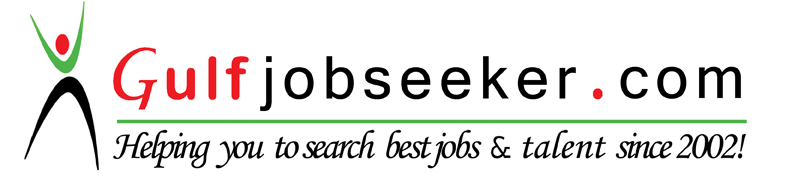 ========================================================